БИЛЕТ «Старший электромеханик по лифтам» (4 уровень квалификации)Вопрос № 1Что такое «Наружное управление»?Варианты ответов:- вид управления, при котором команда пуск или остановка лифта подается только со станции управления;- вид управления, при котором команда на пуск или остановку лифта подается как из кабины, так и с этажных площадок;  - вид управления, при котором команда пуск или остановка лифта подается только с погрузочных площадок.Вопрос № 2Как звучит «первый закон Кирхгофа»?Варианты ответов:- алгебраическая сумма токов в цепи равняется нулю;- алгебраическая сумма токов в узле равняется нулю;- алгебраическая сумма токов в узле равняется единице.Вопрос № 3Как называется реле «А-РОН»/«Б-РОН» в электрической схеме парного управления?Варианты ответов:- определения кабины лифта;- реле отключения напряжения;- реле пуска зональное.Вопрос № 4На каком рисунке показана схема емкостного реле времени?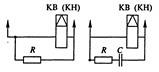 Варианты ответов:- на левом;- на правом;  - на обоих.Вопрос № 5Как называется пускатель «КМ3» в шкафе управления УЛ (УМЛ)?Варианты ответов:- пускатель рабочей скорости;- пускатель направления «Вверх»;- пускатель малой скорости.Вопрос № 6Какой модуль включается при наборе <M><2><3><4> в Service Tool OTIS?Варианты ответов:- изменение времени открытия дверей лифта;- выполнение калибровочного пробега;- задание количества ошибок при которых лифт отключается;  - указание типа привода;  - задание верхнего и нижнего этажей;  - указание типа контроллера.Вопрос № 7После происшедших аварий и несчастных случаев, а также при выявлении неоднократных нарушений работниками организации требований нормативных правовых актов по охране труда, проводится?Варианты ответов:- бессрочная проверка знаний;- целевая проверка знаний;- повторная проверка знаний;- внеочередная проверка знаний.Вопрос № 8Что относится к трудовым действиям старшего электромеханика по лифтам 4-го уровня квалификации, согласно Профессионального стандарта?Варианты ответов:- проверка кодов ошибок (при их наличии);- - замена электронного оборудования;- определение отклонений параметров электронного оборудования от регламентированных технической документацией.Вопрос № 9Точность автоматической остановки кабины при эксплуатационных режимах работы должна быть в пределах?Варианты ответов:-  ± 35 мм;-  ± 40 мм;-  ± 45 мм;-  ± 50 мм;-  ± 55 мм.Вопрос № 10На рисунке под цифрой 1 изображено?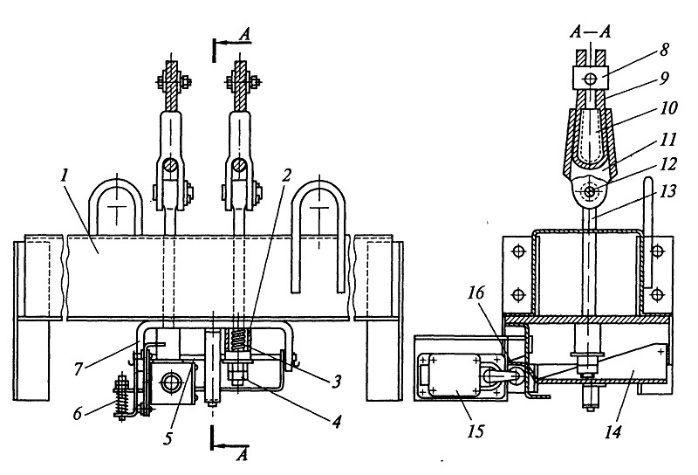 Варианты ответов:- верхняя балка;- основание;- тяга.Вопрос № 11Для замены КВШ необходимо произвести работы в следующей последовательности:?Варианты ответов:- опустить кабину на нижнюю остановку, открыть дверь шахты, вручную с помощью штурвала поднять кабину на высоту, обеспечивающую свободный доступ в приямок, затем установить опору длиной 1500 мм под противовес, затем установить противовес на опору;- поднять кабину на верхнюю остановку, открыть дверь шахты нижнего этажа, поднять противовес на необходимую высоту с помощью штурвала, для установки опоры под противовес диной не менее 1500 мм, затем установить противовес на опору.Вопрос № 12Укажите средний срок службы канатоведущего шкива?Варианты ответов:- 2,5 года;- 5 лет;- 7,5 лет;- 10 лет;- 12,5 лет;- 15 лет;- 25 лет.Вопрос № 13При рубке металла зубилом следует работать в?Варианты ответов:+ защитных очках и рукавицах;- фартуке и перчатках;- специальном отгороженном помещении.Вопрос № 14Перед переключением режимов измерения необходимо?Варианты ответов:  - выключить прибор, перевести в необходимый режим работы;  - отсоединить измерительные провода от обследуемой цепи;- перевести прибор, не отсоединяя измерительные провода в необходимый режим.Вопрос № 15При проведении работ, связанных с техническим обслуживанием электрооборудования, необходимо отключить вводное устройство и на время работ на рукоятке вводного устройства должен быть вывешен плакат?Варианты ответов:- «НЕ ВКЛЮЧАТЬ. РАБОТАЮТ ЛЮДИ»;- «НЕ ВКЛЮЧАТЬ. РАБОТА НА ЛИНИИ»;- «СТОЙ! ОПАСНАЯ ЗОНА»;- «РАБОТА ПОД НАПРЯЖЕНИЕМ. ПОВТОРНО НЕ ВКЛЮЧАТЬ!».Вопрос № 16На рисунке изображено: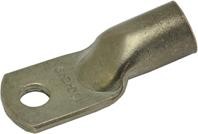 Варианты ответов:- наконечник под опрессовку;- наконечник под пайку;- наконечник под оконцевания кабелей любым видом.Вопрос № 17Регулировки параметров устройства управления лифтом с регулируемым приводом серии УКЛ производятся:Варианты ответов: - путем установки (перестановки) плат управления;- путем программирования МПУ;- путем программирования каждой платы шкафа управления в отдельности.Вопрос № 18Ловители, приводимые в действие от ограничителя скорости и устройства, срабатывающего от обрыва или слабины тяговых элементов:Варианты ответов:- проверяют от ограничителя скорости;- проверяют по выбору от слабины тяговых элементов или устройства срабатывающего от обрыва тяговых элементов;- проверяют от каждого из этих устройств.Вопрос № 19Электроприводом постоянного тока оборудуют пассажирские лифты со скоростью движения кабины:Варианты ответов:- более 1 м/с;- более 1,2 м/с;- более 1,4 м/с;- более 1,6 м/с;- более 1,8 м/с;- более 2 м/с.Вопрос № 20Для какого напряжения использую ВВГ кабели?Варианты ответов:- до 220 В;- до 380 В;- до 660 В;- до 1000 В;- свыше 1000 В;